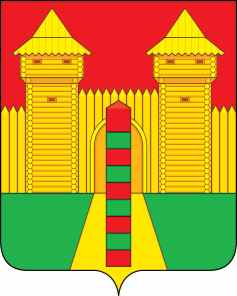 АДМИНИСТРАЦИЯ  МУНИЦИПАЛЬНОГО  ОБРАЗОВАНИЯ «ШУМЯЧСКИЙ  РАЙОН» СМОЛЕНСКОЙ  ОБЛАСТИРАСПОРЯЖЕНИЕ  от 20.05.2022г. № 115-р           п. ШумячиВ соответствии со статьей 28 Устава муниципального образования                    «Шумячский район» Смоленской области1. Внести в Шумячский районный Совет депутатов проект решения                   «О перечне передаваемого в муниципальную собственность Шумячского                             городского поселения объекта, относящегося к собственности муниципального образования «Шумячский район» Смоленской области».2. Назначить начальника отдела экономики и комплексного развития                    Старовойтова Юрия Александровича официальным представителем при                      рассмотрении Шумячским районным Советом депутатов проекта решения                   «О перечне передаваемого в муниципальную собственность Шумячского                      городского поселения объекта, относящегося к собственности муниципального образования «Шумячский район»  Смоленской области».Глава муниципального образования«Шумячский район» Смоленской области                                         А.Н. ВасильевО внесении в Шумячский районный Совет депутатов проекта решения                 «О перечне передаваемого в                              муниципальную собственность                   Шумячского городского поселения объекта, относящегося к                               собственности муниципального образования «Шумячский район»                         Смоленской области»